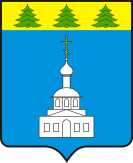 АДМИНИСТРАЦИЯ ЗНАМЕНСКОГО РАЙОНА ОРЛОВСКОЙ ОБЛАСТИПОСТАНОВЛЕНИЕ «03» февраля  2023 года                                                                             № 47В соответствии с Федеральным законом от 23 ноября 2009 года № 261 – ФЗ «Об энергосбережении и о повышении энергетической эффективности и о внесении изменений в отдельные законодательные акты Российской Федерации», Федеральным законом от 06 октября 2003 года № 131-ФЗ «Об общих принципах организации местного самоуправления в Российской Федерации», Указом Президента Российской Федерации от 04 июля 2008 года № 889 «О некоторых мерах по повышению энергетической и экологической эффективности российской экономики», распоряжением Правительства Российской Федерации от 31 декабря 2009 года №1225-р «О требованиях к региональным и муниципальным программам в области энергосбережения и повышения энергетической эффективности» и Распоряжением Правительства Российской Федерации от 31 декабря 2009 года №1830-р «План мероприятий по энергосбережению и повышению энергетической эффективности в Российской Федерации, направленных на реализацию Федерального закона «Об энергосбережении и о повышении энергетической эффективности и о внесении изменений в отдельные законодательные акты Российской Федерации», с целью упорядочения программных мероприятий и объемов финансирования муниципальной программы,  руководствуясь Уставом Знаменского муниципального района Орловской области, Администрация Знаменского района Орловской областиПОСТАНОВЛЯЕТ:Внести в приложение к постановлению Администрации Знаменского района Орловской области от 15 октября 2020 года № 412  «Энергосбережение и повышение энергетической эффективности в Знаменском районе Орловской области» следующие изменения:В паспорте муниципальной программы «Энергосбережение и повышение энергетической эффективности в Знаменском районе Орловской области» раздел «Объемы бюджетных ассигнований на реализацию муниципальной программы» изложить в следующей редакции:Приложение к муниципальной программе «Энергосбережение и повышение энергетической эффективности в Знаменском районе Орловской области» изложить в новой редакции, согласно приложению к настоящему постановлению.Финансовому отделу Администрации Знаменского района Орловской области (А.Е. Беляковой) внести соответствующие изменения в бюджетную роспись Знаменского муниципального района и подготовить предложения о внесении изменений в решение Знаменского районного Совета народных депутатов Орловской области от 21 декабря 2022 года       № 14-04-РС «О бюджете Знаменского муниципального района Орловской области на 2023 год и на плановый период 2024-2025 годов».Отделу образования Администрации Знаменского района Орловской области (М.М. Рагимова) внести соответствующие изменения в смету расходов учреждений.4.    Отделу архитектуры, строительства, ЖКХ и дорожной деятельности (О.А.Петренко) предоставить электронную версию настоящего постановления в отдел организационно-кадровой работы и делопроизводства (А.С. Борисенко) для размещения на официальном сайте Администрации Знаменского района Орловской области в сети Интернет.5. Контроль за исполнением настоящего постановления оставляю за собой.                                                                                                                                                            Приложение  к постановлению Администрации Знаменского района Орловской области от «___»  февраля  2023 года №  _______ Приложение 1 к постановлениюАдминистрации Знаменского района Орловской области от 15 октября 2020 года №  412Ресурсное обеспечение реализации муниципальной программы«Энергосбережение и повышение энергетической эффективности в Знаменском районе Орловской области»       с. ЗнаменскоеО внесении изменений в постановление Администрации Знаменского района Орловской области от 15 октября 2020 года  № 412 «Об утверждении муниципальной программы «Энергосбережение и повышение энергетической эффективности в Знаменском районе Орловской области»Объемы бюджетных ассигнований на реализацию муниципальной программыОбъем бюджетных ассигнований на реализацию муниципальной программы составляет15 631,955 тыс. рублей, в том числе по годам:2021 г. – 120,000 тыс. рублей2022 г. – 105,755 тыс. рублей2023 г. – 15 206,200 тыс. рублей2024 г. – 100,000 тыс. рублей2025 г. -  100,000 тыс. рублей.   - объем финансирования на реализацию программы уточняется ежегодно при формировании бюджета на очередной финансовый годГлава Знаменского районаС.В. СемочкинСтатусНаименование муниципальной     
программы,           основного мероприятияКод бюджетной классификацииКод бюджетной классификацииКод бюджетной классификацииКод бюджетной классификацииИсточник финансированияРасходы (тыс. руб.) по годам реализацииРасходы (тыс. руб.) по годам реализацииРасходы (тыс. руб.) по годам реализацииРасходы (тыс. руб.) по годам реализацииРасходы (тыс. руб.) по годам реализацииРасходы (тыс. руб.) по годам реализацииРасходы (тыс. руб.) по годам реализацииРасходы (тыс. руб.) по годам реализацииСтатусНаименование муниципальной     
программы,           основного мероприятияГРБСРз ПрЦСРВРИсточник финансированияВсего2021202220232024202420252025123456789101112121313«Энергосбережение и повышение энергетической эффективности в Знаменском районе Орловской области»Всего15 631,955120,000105,75515 206,200100,000100,000100,000100,000«Энергосбережение и повышение энергетической эффективности в Знаменском районе Орловской области»Областной бюджет14 350,8000014 350,8000000«Энергосбережение и повышение энергетической эффективности в Знаменском районе Орловской области»Местный бюджет1 281,155120,000105,755855,400100,000100,000100,000100,000Основное мероприятие 1Повышение энергетической эффективности в Администрации Знаменского района Орловской области:0020113Всего90,0000030,00030,00030,00030,00030,000Основное мероприятие 1Повышение энергетической эффективности в Администрации Знаменского района Орловской области:0020113Областной бюджет00000000Основное мероприятие 1Повышение энергетической эффективности в Администрации Знаменского района Орловской области:0020113Местный бюджет90,0000030,00030,00030,00030,00030,000Основное мероприятие 11.1 Замена окон в здании Администрации Знаменского района0020113Всего60,0000020,00020,00020,00020,00020,000Основное мероприятие 11.1 Замена окон в здании Администрации Знаменского района0020113Областной бюджет000000Основное мероприятие 11.1 Замена окон в здании Администрации Знаменского района0020113Местный бюджет60,0000020,00020,00020,00020,00020,000Основное мероприятие 11.2. Замена ламп накаливания на энергосберегающие в здании Администрации Знаменского района0020113Всего30,0000010,00010,00010,00010,00010,000Основное мероприятие 11.2. Замена ламп накаливания на энергосберегающие в здании Администрации Знаменского района0020113Областной бюджет00000000Основное мероприятие 11.2. Замена ламп накаливания на энергосберегающие в здании Администрации Знаменского района0020113Местный бюджет30,0000010,00010,00010,00010,00010,000Основное мероприятие 2Повышение энергетической эффективности в образовательных учреждениях Знаменского района Орловской области:7110113Всего220,000100,000040,00040,00040,00040,00040,000Основное мероприятие 2Повышение энергетической эффективности в образовательных учреждениях Знаменского района Орловской области:7110113Областной бюджет00000000Основное мероприятие 2Повышение энергетической эффективности в образовательных учреждениях Знаменского района Орловской области:7110113Местный бюджет220,000100,000040,00040,00040,00040,00040,000Основное мероприятие 22.1. Замена окон в здании МБОУ «Глотовская средняя общеобразовательная школа» Знаменского района 7110113Всего217,00097,000040,00040,00040,00040,00040,000Основное мероприятие 22.1. Замена окон в здании МБОУ «Глотовская средняя общеобразовательная школа» Знаменского района 7110113Областной бюджет00000000Основное мероприятие 22.1. Замена окон в здании МБОУ «Глотовская средняя общеобразовательная школа» Знаменского района 7110113Местный бюджет217,00097,000040,00040,00040,00040,00040,000Основное мероприятие 22.2. Замена ламп накаливания на энергосберегающие в здании МБОУ «Знаменская средняя общеобразовательная школа им. Р.И. Вяхирева»7110113Всего3,0003,000000000Основное мероприятие 22.2. Замена ламп накаливания на энергосберегающие в здании МБОУ «Знаменская средняя общеобразовательная школа им. Р.И. Вяхирева»7110113Областной бюджет00000000Основное мероприятие 22.2. Замена ламп накаливания на энергосберегающие в здании МБОУ «Знаменская средняя общеобразовательная школа им. Р.И. Вяхирева»7110113Местный бюджет3,0003,000000000Основное мероприятие 3Повышение энергетической эффективности в учреждениях культуры Знаменского района Орловской области:0020113Всего90,0000030,00030,00030,00030,00030,000Основное мероприятие 3Повышение энергетической эффективности в учреждениях культуры Знаменского района Орловской области:0020113Областной бюджет00000000Основное мероприятие 3Повышение энергетической эффективности в учреждениях культуры Знаменского района Орловской области:0020113Местный бюджет90,0000030,00030,00030,00030,00030,000Основное мероприятие 33.1. Замена входной двери в здании МКУК «Знаменский дом культуры Знаменского района Орловской области»0020113Всего25,0000025,0000000Основное мероприятие 33.1. Замена входной двери в здании МКУК «Знаменский дом культуры Знаменского района Орловской области»0020113Областной бюджет00000000Основное мероприятие 33.1. Замена входной двери в здании МКУК «Знаменский дом культуры Знаменского района Орловской области»0020113Местный бюджет25,0000025,0000000Основное мероприятие 33.2. Замена ламп накаливания на энергосберегающие в здании МКУК «Знаменский дом культуры Знаменского района Орловской области»0020113Всего65,000005,00030,00030,00030,00030,000Основное мероприятие 33.2. Замена ламп накаливания на энергосберегающие в здании МКУК «Знаменский дом культуры Знаменского района Орловской области»0020113Областной бюджет00000000Основное мероприятие 33.2. Замена ламп накаливания на энергосберегающие в здании МКУК «Знаменский дом культуры Знаменского района Орловской области»0020113Местный бюджет65,000005,00030,00030,00030,00030,000123456789101112131313Основное мероприятие 4Повышение эффективности энергоисточников общего пользования:7110113Всего15 231,95520,000105,75515 106,2000000Основное мероприятие 4Повышение эффективности энергоисточников общего пользования:7110113Областной бюджет14 350,8000014 350,8000000Основное мероприятие 4Повышение эффективности энергоисточников общего пользования:7110113Местный бюджет881,15520,000105,755755,4000000Основное мероприятие 44.1. Корректировка сметной документации объекта капитального строительства «Блочно-модульная котельная для МБОУ «Знаменская СОШ»»  и получение заключения о проверке достоверности определения сметной стоимости7110113Всего113,75520,00093,75500000Основное мероприятие 44.1. Корректировка сметной документации объекта капитального строительства «Блочно-модульная котельная для МБОУ «Знаменская СОШ»»  и получение заключения о проверке достоверности определения сметной стоимости7110113Областной бюджет00000000Основное мероприятие 44.1. Корректировка сметной документации объекта капитального строительства «Блочно-модульная котельная для МБОУ «Знаменская СОШ»»  и получение заключения о проверке достоверности определения сметной стоимости7110113Местный бюджет113,75520,00093,75500000Основное мероприятие 44.2.Капитальное строительство «Блочно-модульная котельная для МБОУ «Знаменская СОШ», расположенная по адресу Орловская обл., Знаменский р-н, с. Знаменское, ул. Совхозная, д. 31-а»  7110502Всего15 106,2000015 106,2000000Основное мероприятие 44.2.Капитальное строительство «Блочно-модульная котельная для МБОУ «Знаменская СОШ», расположенная по адресу Орловская обл., Знаменский р-н, с. Знаменское, ул. Совхозная, д. 31-а»  7110502Областной бюджет14350,8000014 350,8000000Основное мероприятие 44.2.Капитальное строительство «Блочно-модульная котельная для МБОУ «Знаменская СОШ», расположенная по адресу Орловская обл., Знаменский р-н, с. Знаменское, ул. Совхозная, д. 31-а»  7110502Местный бюджет755,40000755,4000000Основное мероприятие 44.3. Подключение (технологическое присоединение) газоиспользующего оборудования и объекта капитального строительства к сети газораспределенияВсего12,00012,00000000Основное мероприятие 44.3. Подключение (технологическое присоединение) газоиспользующего оборудования и объекта капитального строительства к сети газораспределенияОбластной бюджет000000Основное мероприятие 44.3. Подключение (технологическое присоединение) газоиспользующего оборудования и объекта капитального строительства к сети газораспределенияМестный бюджет12,00012,00000000